       	Vadovaudamasi Lietuvos Respublikos vietos savivaldos įstatymo 16 straipsnio 2 dalies 26 punktu, Lietuvos Respublikos valstybės ir savivaldybių turto valdymo, naudojimo ir disponavimo juo įstatymo Nr. VIII-729 pakeitimo įstatymo 8 straipsnio 1 dalies 1 punktu, 12 straipsnio 1 dalimi, Pagėgių savivaldybei nuosavybės teise priklausančio turto valdymo, naudojimo ir disponavimo juo tvarkos aprašo, patvirtinto Pagėgių savivaldybės tarybos 2019 m. rugsėjo 26 d. sprendimu Nr. T-160 „Dėl Pagėgių savivaldybei nuosavybės teise priklausančio turto valdymo, naudojimo ir disponavimo juo tvarkos aprašo patvirtinimo“, 9.1 papunkčiu ir atsižvelgdama į UAB "Skanus" direktoriaus 2020 m. balandžio 16 d. prašymą, Pagėgių savivaldybės taryba n u s p r e n d ž i a:	1. Leisti UAB "Skanus" rekonstruoti nuomojamas patalpas: Nr. 1-18 (plotas – 59,34 kv. m), Nr. 1-19 (plotas – 13,94 kv. m), Nr. 1-26 (plotas – 8,17 kv. m), Nr. 1-27 (plotas – 60,31 kv. m), Nr. 1-28 (plotas – 3,30 kv. m), Nr. 1-29 (plotas – 46,79 kv. m), Nr. 1-30 (plotas – 14,04 kv. m), Nr. 1-31 (plotas – 2,81 kv. m), Nr. 1-32 (plotas – 1,40 kv. m), Nr. 1-33 (plotas – 1,40 kv. m), Nr. 1-34 (plotas – 1,41 kv. m), Nr. 1-35 (plotas – 1,55 kv. m), Nr. 1-36 (plotas – 3,10 kv. m), Nr. 1-37 (plotas – 14,09 kv. m), iš viso plotas − 231,65 kv. m, esančias pastate, kurio  unikalus  Nr. 8897-9008-4019, bendras plotas – 2654,91 kv. m, žymėjimas plane 1C3p, registro Nr. 44/1371769, kadastro duomenų fiksavimo data 2012-11-15, adresu: Rambyno g. 33, Lumpėnų k., Lumpėnų sen., Pagėgių sav., pritaikant šias patalpas savo veiklai ir investuojant į jas 30 000 Eur.     	2. Visus su patalpų rekonstrukcija susijusius darbus derinti su Pagėgių savivaldybės administracija.	Šis sprendimas gali būti skundžiamas Regionų apygardos administracinio teismo Klaipėdos rūmams (Galinio Pylimo g. 9, 91230 Klaipėda) Lietuvos Respublikos administracinių bylų teisenos įstatymo nustatyta tvarka per 1 (vieną) mėnesį nuo sprendimo paskelbimo ar įteikimo suinteresuotiems asmenims dienos. Savivaldybės meras				           Vaidas Bendaravičius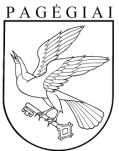 Pagėgių savivaldybės tarybasprendimasdėl leidimo rekonstruoti nuomojamas patalpas2020 m. balandžio 23 d. Nr. T-83Pagėgiai